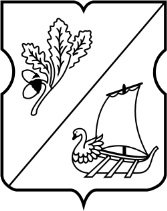 СОВЕТ ДЕПУТАТОВ муниципального округа Старое Крюково ПРОЕКТ РЕШЕНИЕ15 декабря 2015 года №     12/10О признании утратившимисилу решений В связи с утратой актуальности и множеством внесений изменений Совет депутатов муниципального округа Старое Крюково решил:1. Признать утратившими силу решения  муниципального Собрания внутригородского муниципального образования от 15.09.2009 № 51/09-МС «О внесении изменений в бюджет внутригородского муниципального образования Старое Крюково в городе Москве на 2009 год» и от 15.09.2009 № 50/09-МС «О внесении изменений в решение муниципального Собрания внутригородского муниципального образования Старое Крюково в городе Москве от 18.12.2008 № 66-МС «О бюджете внутригородского муниципального образования Старое Крюково в городе Москве на 2009 год и плановый период 2010-2011гг.»    2.Опубликовать настоящее решение в бюллетене «Московский муниципальный вестник» и разместить на официальном сайте муниципального округа Старое Крюково.3. Контроль за выполнением настоящего решения возложить на главу муниципального округа Старое Крюково Суздальцеву И.В.Глава муниципального округа Старое Крюково	                                                                      И. В. Суздальцева	